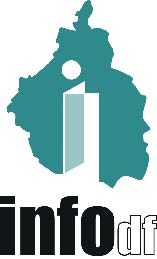 ORDEN DEL DÍAORDEN DEL DÍAI. 	Lista de asistencia y verificación del quórum legal. II.	Lectura, discusión y, en su caso, aprobación del Orden del Día.III.	Presentación, análisis y en su caso, aprobación del Proyecto de Acta de la Tercera Sesión Ordinaria del Pleno del Instituto de Acceso a la Información Pública y Protección de Datos Personales del Distrito Federal, celebrada el 26 de enero de 2015.IV.		Presentación, discusión y, en su caso, aprobación de los siguientes Proyectos de Resolución de Recursos de Revisión interpuestos ante el INFODF, en materia de solicitudes de acceso a datos personales:IV.1.	Resolución al Recurso de Revisión interpuesto en contra de la Secretaría del Medio Ambiente, con expediente número RR.SDP.0112/2014.IV.2.	Resolución al Recurso de Revisión interpuesto en contra del Sistema de Transporte Colectivo, con expediente número RR.SDP.0118/2014.V.	Presentación, discusión y, en su caso, aprobación de los siguientes Proyectos de Resolución de Recursos de Revisión interpuestos ante el INFODF, en materia de solicitudes de acceso a la información:V.1.	Resolución al Recurso de Revisión interpuesto en contra de la Delegación Cuauhtémoc, con expediente número RR.SIP.1868/2014.V.2.	Resolución al Recurso de Revisión interpuesto en contra del Tribunal Superior de Justicia del Distrito Federal, con expediente número RR.SIP.1876/2014.V.3.	Resolución al Recurso de Revisión interpuesto en contra del Partido de la Revolución Democrática en el Distrito Federal, con expediente número RR.SIP.1887/2014.V.4.	Resolución al Recurso de Revisión interpuesto en contra de la Corporación Mexicana de Impresión S.A. de C.V., con expediente número RR.SIP.1907/2014.V.5.	Resolución al Recurso de Revisión interpuesto en contra de la Delegación Cuajimalpa de Morelos, con expediente número RR.SIP.1916/2014.V.6.	Resolución al Recurso de Revisión interpuesto en contra de la Delegación Cuajimalpa de Morelos, con expediente número RR.SIP.1920/2014.V.7.	Resolución al Recurso de Revisión interpuesto en contra de la Delegación Benito Juárez, con expediente número RR.SIP.1940/2014.V.8.	Resolución al Recurso de Revisión interpuesto en contra de la Delegación Benito Juárez, con expediente número RR.SIP.1955/2014.V.9.	Resolución al Recurso de Revisión interpuesto en contra de la Delegación Benito Juárez, con expediente número RR.SIP.1956/2014.V.10.	Resolución al Recurso de Revisión interpuesto en contra de la Delegación Benito Juárez, con expediente número RR.SIP.1962/2014.V.11.	Resolución al Recurso de Revisión interpuesto en contra de la Delegación Benito Juárez, con expediente número RR.SIP.1963/2014.V.12.	Resolución al Recurso de Revisión interpuesto en contra de la Delegación Benito Juárez, con expediente número RR.SIP.1964/2014.V.13.	Resolución al Recurso de Revisión interpuesto en contra de la Delegación Benito Juárez, con expediente número RR.SIP.1965/2014.V.14.	Resolución al Recurso de Revisión interpuesto en contra de la Delegación Benito Juárez, con expediente número RR.SIP.1966/2014.V.15.	Resolución al Recurso de Revisión interpuesto en contra de la Delegación Benito Juárez, con expediente número RR.SIP.1967/2014.V.16.	Resolución al Recurso de Revisión interpuesto en contra del Consejo de la Judicatura del Distrito Federal, con expediente número RR.SIP.1941/2014.V.17.	Resolución al Recurso de Revisión interpuesto en contra del Instituto de Verificación Administrativa del Distrito Federal, con expediente número RR.SIP.1948/2014.V.18.	Resolución al Recurso de Revisión interpuesto en contra de la Consejería Jurídica y de Servicios Legales, con expediente número RR.SIP.1953/2014.V.19.	Resolución al Recurso de Revisión interpuesto en contra de la Policía Auxiliar del Distrito Federal, con expediente número RR.SIP.1959/2014.V.20.	Resolución al Recurso de Revisión interpuesto en contra de la Procuraduría Social del Distrito Federal, con expediente número RR.SIP.1960/2014.V.21.	Resolución al Recurso de Revisión interpuesto en contra del Sistema de Aguas de la Ciudad de México, con expediente número RR.SIP.1961/2014.V.22.	Resolución al Recurso de Revisión interpuesto en contra de la Delegación Iztapalapa, con expediente número RR.SIP.1972/2014.V.23.	Resolución al Recurso de Revisión interpuesto en contra de la Delegación Iztapalapa, con expediente número RR.SIP.2048/2014.V.24.	Resolución al Recurso de Revisión interpuesto en contra de la Contraloría General del Distrito Federal, con expediente número RR.SIP.2045/2014.V.25.	Resolución al Recurso de Revisión interpuesto en contra de la Contraloría General del Distrito Federal, con expediente número RR.SIP.2046/2014.VI.	Asuntos generales.